Poetry Unit Grade 6 Culminating ProjectDue Date: Feb. 19 (if storm occurs due: Feb. 22)How many poems: 8-12 (8 lines or more except for cinquain and diamante)How many forms: At least 4 forms (but can use more forms)Organized around a theme or topic: Examples: nature, family, friendship, school, an animal, a pet, A concept: justice, kindness, compassion, and other (positive) emotions,Social issues: pollution, equality, gender bias, etc.What work Needs to be Completed:10 poems-Timeline:  (8 days)8th day: submit completed good copies of poems:7th day:  Final Edit of Spelling, spacing, punctuation6th day: Revision based on Feedback 5th day: Feedback from at least one peer/ Feedback given to at least one peer4th day: Revise completed poems. Consider spacing, line breaks, word choice, and punctuation---use revision list given in class to assist.3rd day: Write 4-5 poems (or more) ( Weekend homework finish poems)2nd day: Write 4-5 poems (or more) / Review Poetry Rubric1st day: Create plan, create/ revise/ review rubric qualities (Rubric Code: CX5X558 ), Poetry types covered in class include: Free Verse, Acrostic, Cinquain, Tyburn, Diamante,Haiku, Kennings, Kyrielle, Rondeau, Shape, Kennings.POETRY TYPES
An acrostic poem is a type of poetry where the first, last or other letters in a line spell out a particular word or phrase. The most common and simple form of an acrostic poem is where the first letters of each line spell out the word or phrase.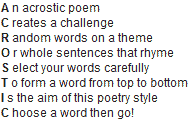 A cinquain poem is a verse of five lines that do not rhyme. The cinquain poem was created by Adelaide Crapsey.What is the structure of a cinquain?A cinquain consists of five unrhymed lines.Each line has a set number of syllables see below: Line 1: 2 syllables
Line 2: 4 syllables
Line 3: 6 syllables
Line 4: 8 syllables
Line 5: 2 syllablesMy mum (2 syllables)
Is so caring (4 syllables)
She is always helpful (6 syllables)
She is so beautiful and kind (8 syllables)
Love you. (2 syllables)What is a Diamante Poem?When a diamante poem is written it takes on the shape of a diamond.The Structure of a Diamante PoemA diamante poem is made up of 7 lines using a set structure:Line 1: Beginning subject
Line 2: Two describing words about line 1
Line 3: Three doing words about line 1
Line 4: A short phrase about line 1, a short phrase about line 7
Line 5: Three doing words about line 7
Line 6: Two describing words about line 7
Line 7: End subject An example of a diamante poemBike
Shiny, quiet,
Pedaling, spinning, weaving
Whizzing round corners, zooming along roads
Racing, roaring, speeding
Fast, loud,
CarWhat is a Haiku Poem?A Haiku is a Japanese poem which can also be known as a Hokku. A Haiku poem is similar to a Tanka but has fewer lines. A Haiku is a type of poetry that can be written on many themes, from love to nature. What is the Structure of a Haiku Poem?A Haiku consists of 3 lines and 17 syllables.Each line has a set number of syllables see below:Line 1 – 5 syllables 
Line 2 – 7 syllables 
Line 3 – 5 syllables 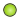 An Example of a Haiku Poem(5) The sky is so blue. 
(7) The sun is so warm up high.
(5) I love the summer. What is a Kennings Poem?A Kenning is a two word phrase describing an object often using a metaphor. A Kennings poem is a riddle made up of several lines of kennings to describe something or someone.What is the structure of a Kennings poem?A Kennings poem consists of several stanzas of two describing words. It can be made up of any number of Kennings.example of a Kennings PoemAn My SisterDummy-sucker
Teddy-thrower
Anything-chewerKiss-giver
Slave-employer
Dolly-hugger
Calm-destroyer Mlk-drinker
Nappy-leaker
Peace-breaker
Scream-shrieker Unlike any other
My sister What is a Kyrielle Poem?A Kyrielle poem is structured so that all the lines have eight syllables and each stanza of four lines ends in a refrain. It takes on a rhythmical form very much like a rhyming couplet.What is the structure of a Kyrielle Poem?A Kyrielle poem is made up of 4 lined stanzas of eight syllables each. The capital being the refrain:aabB  
ccbB 
ddbB 
eebB An example of a Kyrielle PoemWhat is a Rondeau Poem?A Rondeau is a short poem consisting of fifteen lines that have two rhymes throughout. The first few words or phrase from the first line are repeated twice in the poem as a refrain.Example of a Rondeau PoemThe capital A is the refrain and sentence it is taken from(a) In Summertime we do not go 
(a) To school for weeks and weeks, no no! 
(b) We take a day trip to the beach 
(b) And buy ourselves an ice cream each 
(a) We run into the surf that's low 
(a) Get seaweed wrapped around our toes 
(a) While others sunbathe on a throw 
(b) We build sandcastles tides can't reach 
(A) In Summertime. 
(a) As the light warm breeze begins to blow 
(a) And our hunger begins to grow 
(b) From the picnic I grab a peach 
(b) 'Let's stay longer' I do beseech 
(a) As the sun sets the sky does glow 
(A) In Summertime. What is a Shape Poem?A Shape Poem is a type of poetry that describes an object and is shaped the same as the object the poem is describing.You could write your shape poem on anything.What Shapes Could You Make Your Poetry?You could have a circle-shaped poem describing a cookie, or a poem about love shaped like a heart.An Example of a SHAPE POEM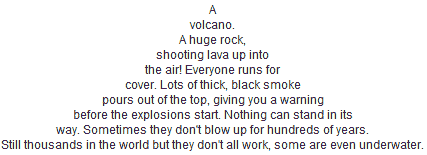 	What is a Tyburn?A Tybur Poem is a six line poetic form where the first four lines consist of just a single two syllabled word each that all rhyme. The last two lines are nine syllables where the fifth to eighth syllables are the words from the first four lines. Example of a Tyburn PoemPEANUT BUTTERNutty,Sticky,Crunchy,Tasty,Peanut butter, nutty, sticky spreadWith jellied bread, crunchy, tasty fedCopyright © 2016 Charles SidesPollutionPollutionPollution rising in the sky,a8People wear masks as they walk by,a8It's about time to turn the bend,b8For all this pollution to end..B8Animals are losing their homes,c8To make way for buildings with domes,c8What message do we have to send,b8For all this pollution to end.B8We're all guilty we must confess,d8Guilty of making such a mess,d8It's time for action, find a friend,b8For all this pollution to end.B8If we don't act the world won't last,e8Breathing fresh air will have long passed,e8This is the message that I send,b8For all this pollution to end.